IntroduçãoO presente documento visa divulgar as características da prova de equivalência à frequência do ensino secundário da disciplina de Projeto e Tecnologias, a realizar em 2023 pelos alunos que se encontram abrangidos pelos planos de estudo em vigor.O presente documento dá a conhecer os seguintes aspetos relativos à prova:- Objeto de avaliação;- Características e estrutura;- Critérios de classificação;- Material;- Duração.Objeto de AvaliaçãoA prova tem com objetivo testar o aluno de forma a que o mesmo demonstre:- Conhecer e aplicar metodologia do projeto na resolução de problemas. - Conhecer e utilizar os materiais de expressão gráfica. - Conhecer os vários processos de impressão. - Conhecer e utilizar os vários tipos de letra. - Conhecer e utilizar os processos fotográficos. - Conhecer e utilizar o sistema operativo Windows. - Conhecer e utilizar o programa específico do design gráfico.- Utilizar o computador como auxiliar de representação gráfica.Características e Estrutura da Prova- A prova constará da resolução de um problema de design gráfico, apresentada em formato digital e estudos prévios apresentados em papel A3.A prova abarca os seguintes conteúdos:- A metodologia do projeto.- Materiais de expressão gráfica. - As fontes.- O sistema operativo Windows.- Programa de ilustração Desenho vectorial.- Programa de paginação. - Programa de edição de imagem digital.Critérios Gerais de Classificação- Adequada relação entre estudo prévio e projeto final.- Originalidade e adequação da proposta gráfica ao problema proposto.- Rigor na representação gráfica e enquadramento correto no suporte gráfico.- Aplicação correta dos meios informáticos de apoio.•Cotação: COTAÇÕES EM PONTOS, DE CADA QUESTÃO/TAREFA:Estudo prévio - 80 pontosProduto final - 120 pontosTotal: 200 pontosDuração da Prova- Duração: 120 minutosMaterial que pode ser usado na prova- 1 Lápis (B ou 2B).- 1 Borracha- Lápis de cor (mínimo 6 cores).- 1 esquadro. 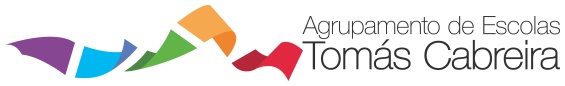 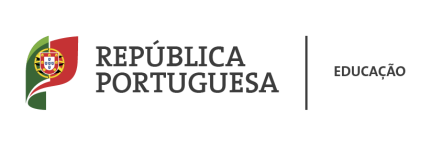 Ano Letivo2022/2023INFORMAÇÃO-PROVA DE EQUIVALÊNCIA À FREQUÊNCIA INFORMAÇÃO-PROVA DE EQUIVALÊNCIA À FREQUÊNCIA Disciplina:PROJECTO E TECNOLOGIASProva/Código:263Ano de Escolaridade:12º ano (AEDC)